The ides of March was the 15th of March in the Roman calendar, and was a festival day for Jupiter.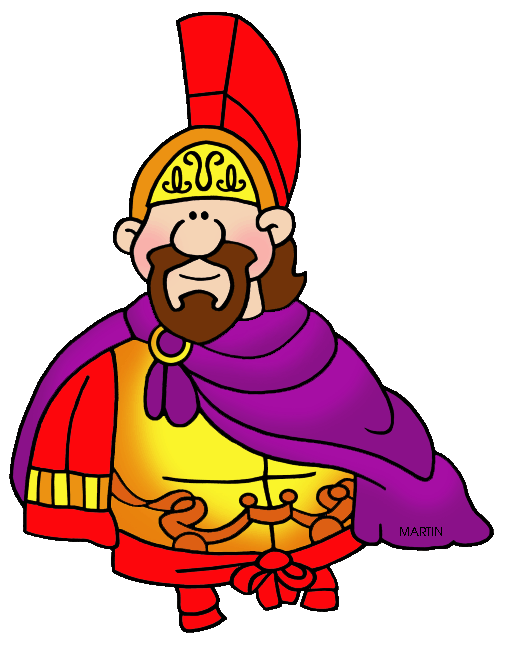 March itself, or Martius for the Romans, was a whole month named after their god Mars and involved lots of festival to him.Write a poem for either Jupiter or Mars. It can be a ‘modern’ poem that rhymes, or it can be a ‘Roman’ poem that goes by metre (the number of syllables in each sentence).  You can draw a picture to go with your poem in the space to the right of the lines.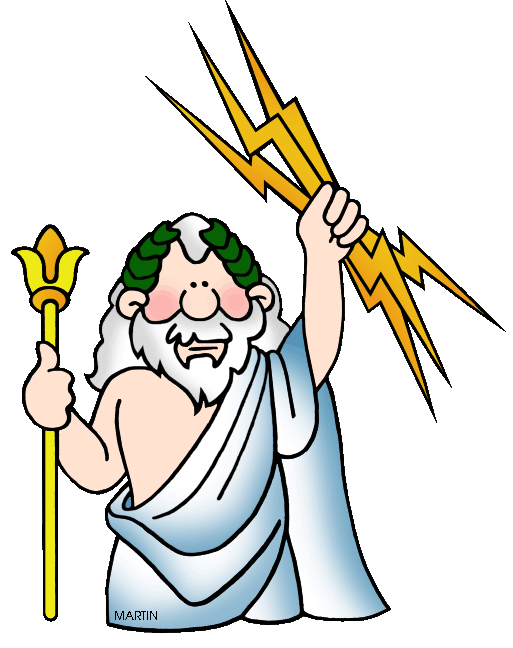 